                     Департамент образования города  МосквыВосточное окружное управление образования Государственное бюджетное образовательное учреждение города Москвы 
детский сад компенсирующего вида №1901Проект в средней группе«Классическая музыка как средство нравственного воспитания ребёнка дошкольного возраста»                                                                                    АвторВоспитатель 11 группы « Светлячки»Филатова О.Н.Москва 2012Человек стал человеком, когда услышал шепот листьев, журчание весеннего ручья и звон серебряных колокольчиков, жаворонка в бездонном синем небе, шорох снежинок, ласковый плеск волны и торжественную тишину ночи, — услышал и, затаив дыхание, слушает сотни и тысячи лет чудесную музыку жизни. Умей и ты слушать эту музыку, умей наслаждаться ее красотой.В. СухомлинскийАктуальность проблемыМир, окружающий нас, для детей полон загадок, надо помочь малышам не только внимательно смотреть, но и внимательно слушать. В наше сложное время люди зачастую не умеют, не хотят, не приучены слышать, будь то собеседник, природа или музыка.В решении этой острой проблемы невозможно переоценить роль музыки. Поэтому сегодня, как никогда, актуальны вопросы нравственного воспитания детей. Важно развивать уже в дошкольном возрасте целостное художественно-эстетическое восприятие мира.Говоря словами композитора Д. Б. Кабалевского: «Музыка является могучим и ничем не заменимым средством формирования их духовного мира». Восприимчивость к прекрасному не только обогащает ребенка, но и направляет его на добрые поступки. Человек не рождается с чувством прекрасного – его надо развивать и воспитывать. Во многом этому помогает музыка. Тема проекта« Классическая музыка в детском саду»ЦельПознакомить детей с творчеством композитора М.П.Мусорского. Через классическую музыку дать детям нравственные понятия: доброта, отзывчивость,  формировать доброжелательное отношение к животным; воспитывать чувство прекрасного, уметь видеть красоту природы и оберегать ее. Активизировать и развивать творческое воображение дошкольников в процессе восприятия музыкальных произведений. Образовательные задачи1. Знакомство детей с классической музыкой.2. Активизировать творческое воображение. 3. Учить детей отвечать на вопросы, расширяя словарный запас.4. Совершенствовать представления детей о «птенцах» и «не      вылупившихся птенцах».Развивающие задачи1. Эмоционально откликаться на выраженные в музыкальныхпроизведениях чувствах и настроения.2. Развивать самостоятельную творческую деятельность детей.3. Развивать воображение в игре.Тип проектаинформационно-познавательный, групповой, краткосрочный.Участники проекта  воспитанники, педагоги и родители средней группы «Светлячки»Предполагаемый результат:- интерес детей к дальнейшему изучению данной проблемы (посещение музеев,  театров)- вызвать интерес детей  по данной теме- продуктивная деятельность «Родители и дети»Предварительная работаЗнакомство детей с музыкальными инструментами (фортепьяно, ксилофон, барабан, бубен, скрипка, гитара,  колокольчик, маракасы, бубенцы, гармошка, балалайка),  рассматривание иллюстраций с музыкальными инструментами и портретами композиторов,  прослушивание классической музыки П.И.Чайковского  «Болезнь куклы», « Новая кукла», музыкальный досуг «Где музыка берёт  начало» в рамках проекта : «Классическая музыка в детском саду». Критерии оценки эффективности проекта -участие в проекте детей группы -участие в проекте семей воспитанниковРабота с родителями- опрос родителей по данному вопросу с целью развития интереса к проблеме- создание определенной атмосферы в группе, обогащение предметно-развивающей средыознакомление родителей с планом работы по проекту - помощь родителям в определении источников информации « Куда сходить с ребёнком в  выходные дни в рамках проекта «Классическая музыка в детском саду».Итог проекта-Возникновение интереса у родителей и детей: посещение родителей с детьми « Музей музыкальных инструментов имени Глинки».- продуктивная деятельность «Взрослый и ребёнок»Воспитатель: презентация. Атрибуты к занятиюАудиозапись музыки «Балет невылупившихся птенцов» из фортепианной сюиты М.П. Мусоргского, магнитофон, картинки с домашними птицами, портрет композитора , крупная мягкая игрушка птенца, кисточки, альбомные листы для рисования красками на каждого ребенка.Ход занятия1.Сюрпризный моментВоспитатель: Ребята, посмотрите, кто к нам пришел в гости, такой желтенький, пушистенький, неуклюжий. Кто же это такой? (ответ детей)Воспитатель: Правильно, это птенец курочки - цыпленок.Воспитатель: Давайте поздороваемся с ним .Дети приветствуют: «Здравствуй, цыпленок! »2. Основная частьВоспитатель: Посмотри на эту картинку, она называется «Птичий двор», чьих птенцов мы еще с вами увидим?Воспитатель: А кто знает, как появляются птенчики на свет? Кто-нибудь видел когда-нибудь живых птенцов? Где видели, расскажите, пожалуйста, нам очень интересно (ответы детей) .Воспитатель: Ой, ребятки, что-то наш птенец хочет рассказать нам, только он стесняется говорить громко, он ведь еще совеем маленький и он один, а нас вон как много, мы говорим громко. Давайте прислушаемся.Воспитатель: Наш птенец рассказал. Что он очень скучает по своим братикам и сестренкам, еще не вылупившимся птенцам. Как вы думаете, ребятки, а где живут еще не вылупившиеся птенцы? (ответы детей)Воспитатель: А композитор Модест Петрович Мусоргский знал не только, где живут невылупившиеся птенцы, но и что они делают. Он сочинил целую музыкальную историю про невылупившихся птенцов, хотите ее послушать?Воспитатель: А ты, наш пушистенький птенец, хочешь послушать? А…, это оказывается твой любимый композитор и любимая история, здорово!Воспитатель: Давайте удобно устроимся, настроимся на тишину, будем слушать музыку и, слушая, будем представлять, какие это птенцы (грустные или веселые, неуклюжие или быстрые). Ребята давайте представим что птенцы делают, какое у них настроение.Дети слушают «Балет невылупившихся птенцов» М. П. Мусоргского.Воспитатель: Вам понравилась музыка, ребятки? О чем вам рассказывала музыка, какие получились птенцы у композитора? А что птенцы делают, как вам кажется? (ответы детей).Воспитатель: Наши невылупившиеся птенцы танцуют, им весело, они смешные, неуклюжие, вы правильно назвали характер музыки, а произведение называется «Балет невылупившихся птенцов». Ребята как вы думаете птенцы  все одинаковые или разные? ( ответы детей).Воспитатель: Птенцы похожи друг на друга, но характер у них разный. Ребята у вас тоже характеры разные. Как нам музыка показала это? Давайте еще раз послушаем музыку, и каждый покажет свои движения, и расскажет свою историю про цыплёнка.ФизкультминуткаПовторное слушание произведения, дети под музыку изображают танец «Невылупившихся цыплят».3. Заключительная частьВоспитатель: Наш птенец очень рад, ведь у него столько красивых разных братьев и сестренок появилось, благодаря музыке и вашим рассказам. А теперь, чтобы наш гость совсем обрадовался, давайте нарисуем наших невылупившихся птенцов, каждый своего нарисует, и мы сделаем выставку из ваших работ и нашего птенца оставим наедине со своими родственниками, всем будет весело и хорошо. Вы рисуйте, а музыка будет помогать вам рисовать своих птенцов.4. Итог занятияВыставка детских работ, дети рассказывают истории про своих птенцов.Приложение 1Лексический материал.  Загадки.Очень весело поет,
Если дуете в нее.
Вы все на ней играете
И сразу отгадаете.
Ду-ду, ду-ду-ду.
Да-да, да-да-да! 
Вот так поет она всегда.
Не палочка, не трубочка,
А что же это?..
(Дудочка) 

А всего-то три струны 
Всех игрою веселит! 
Ой, звенит она, звенит, 
Ей для музыки нужны. 
Кто такая? Отгадай-ка… 
Это наша… 
(Балалайка) 

В руки ты ее возьмешь, 
То растянешь, то сожмешь! 
Звонкая, нарядная, 
Русская, двухрядная. 
Заиграет, только тронь, 
Как зовут ее? 
(Гармонь) 

Деревянные подружки 
Пляшут на его макушке, 
Бьют его, а он гремит — 
В ногу всем шагать велит. 
(Барабан)
Я стою на трех ногах, 
Ноги в черных сапогах. 
Зубы белые, педаль. 
Как зовут меня? 
(Рояль) 

У него рубашка в складку, 
Любит он плясать вприсядку, 
Он и пляшет, и поет —
Если в руки попадет. 

(Баян)

У нее вся душа нараспашку, 
И хоть пуговки есть — не рубашка, 
Не индюшка, а надувается, 
И не птица, а заливается. 
(Гармошка) 

То толстеет, то худеет, 
На весь дом голосит. 
(Гармонь)

Сам пустой, голос густой, 
Дробь отбивает, шагать помогает.
(Барабан)

В лесу вырезана, гладко вытесана, 
Поет-заливается, как называется?
(Скрипка)Приложение 2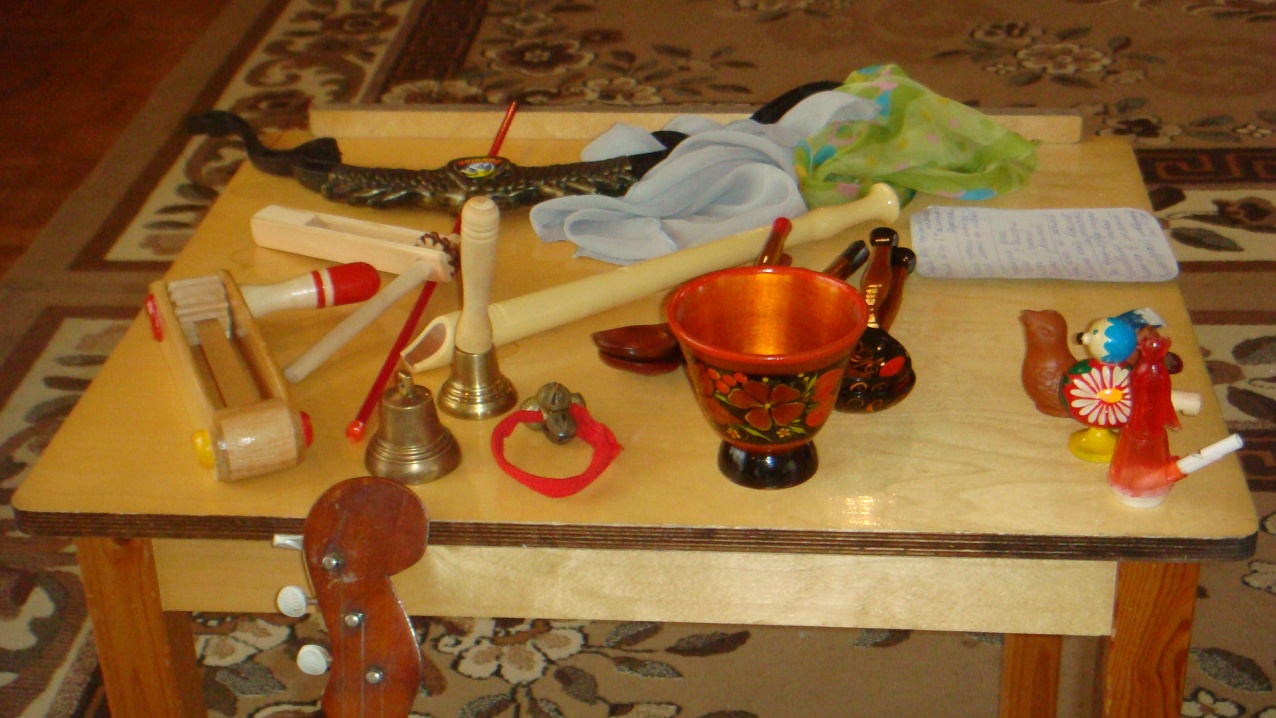 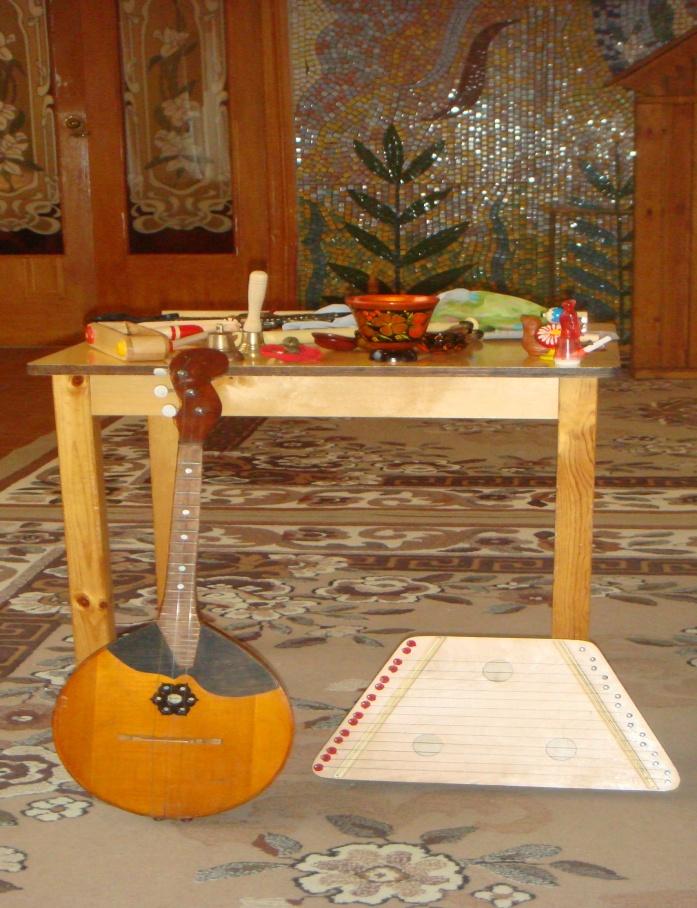 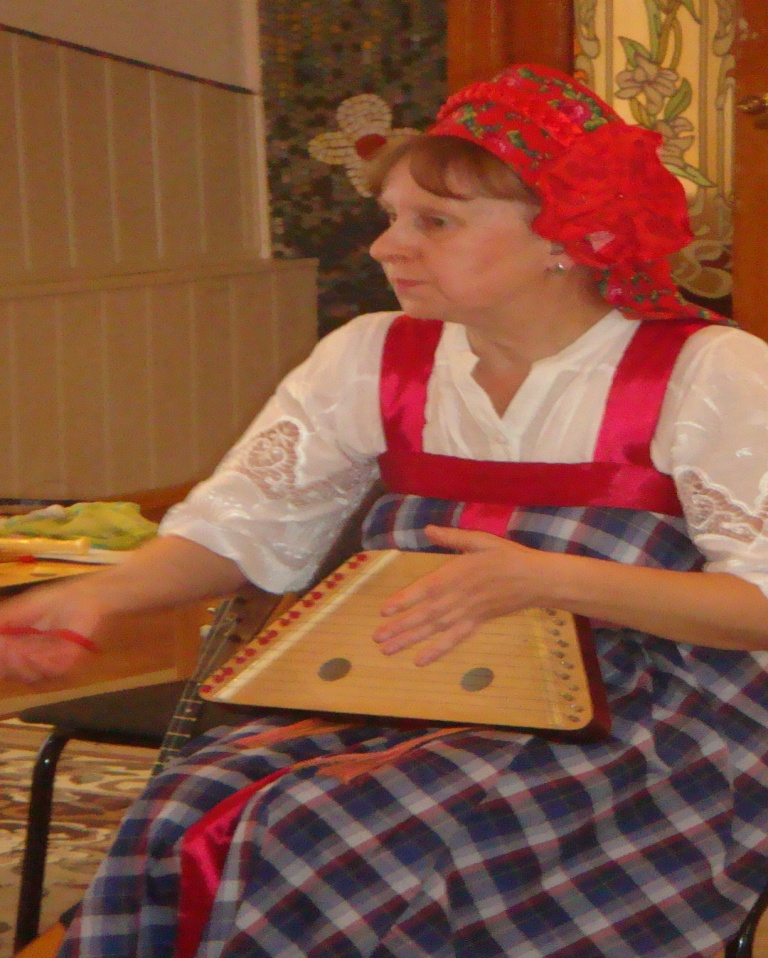 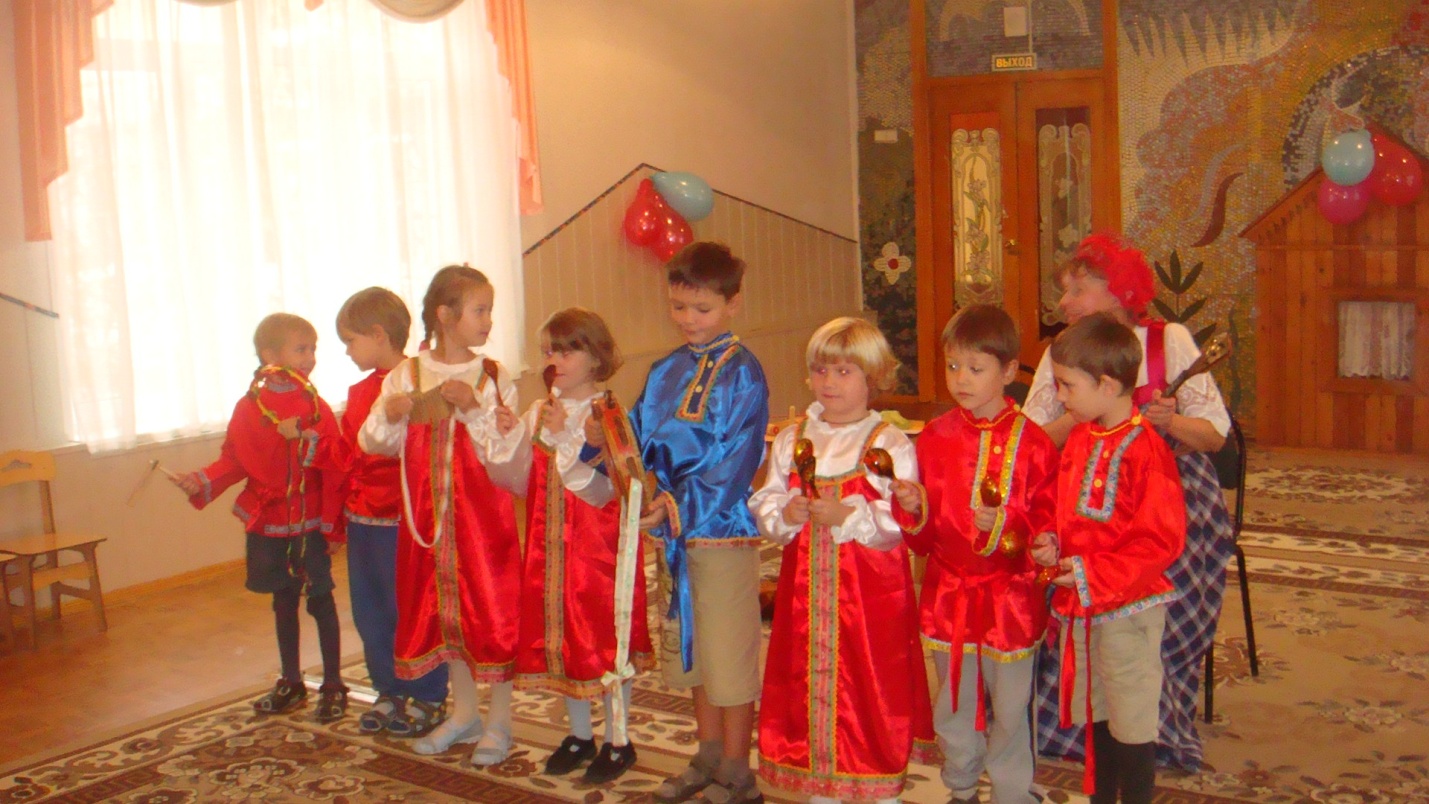 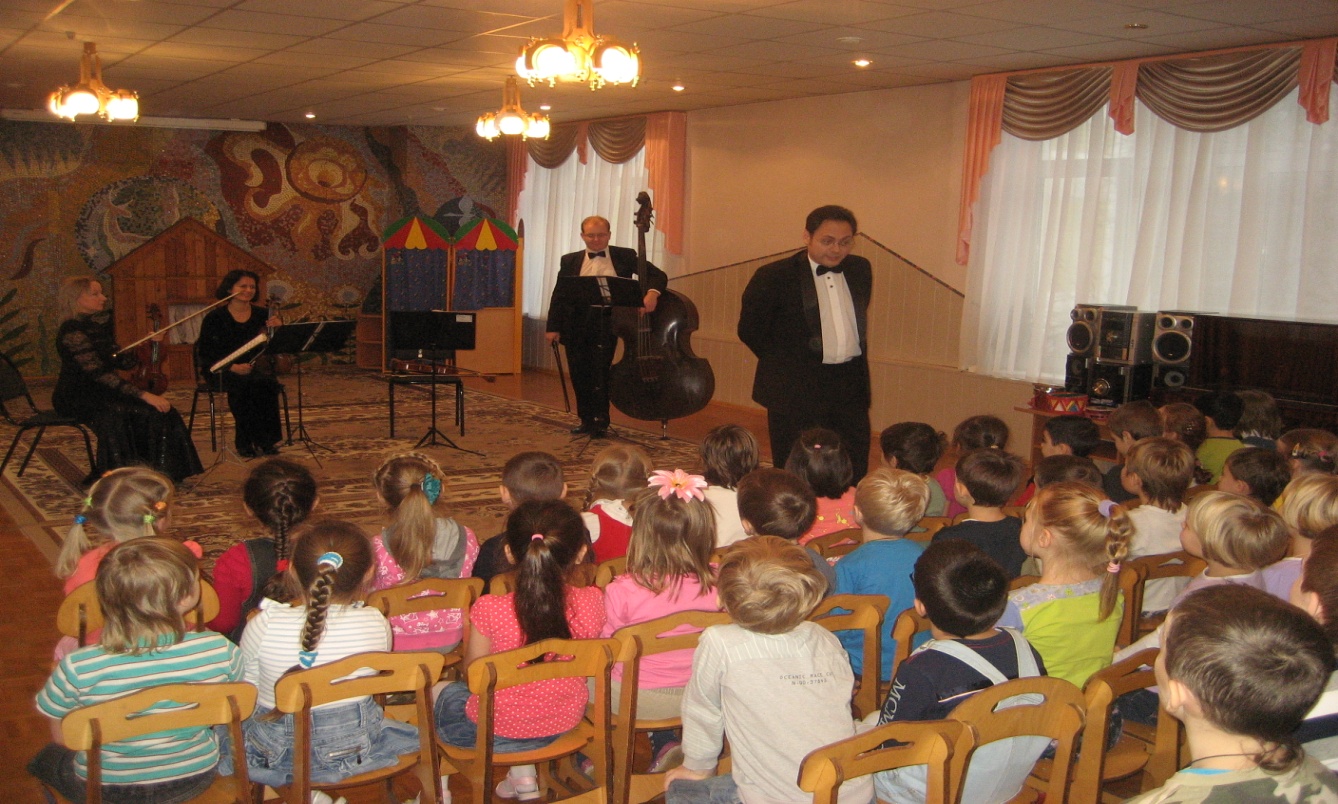 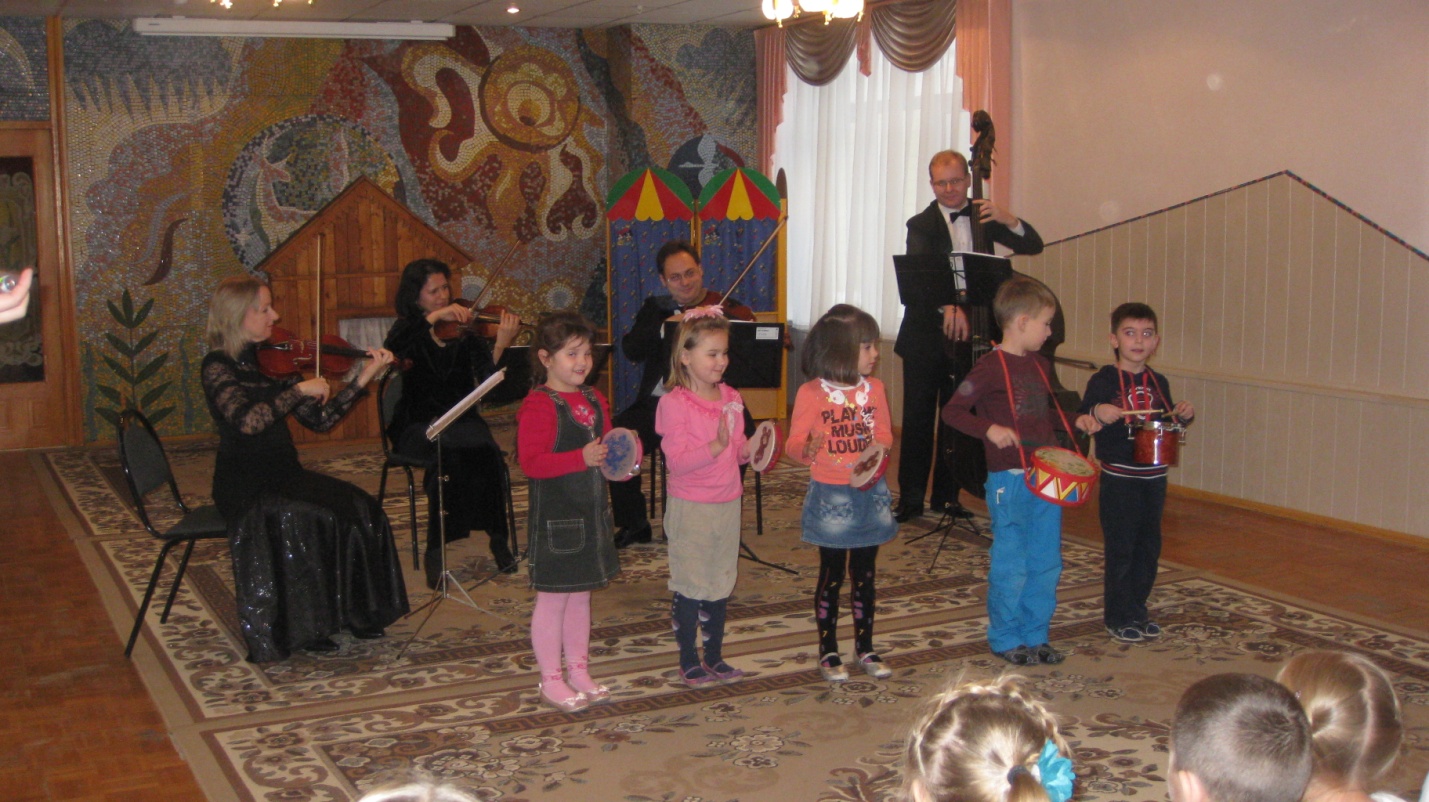 